Comportements et stratégies : Créer un collier/bracelet symétriqueComportements et stratégies : Créer un collier/bracelet symétriqueComportements et stratégies : Créer un collier/bracelet symétriqueL’élève place les perles sur la ficelle au hasard, sans égard pour la symétrie. 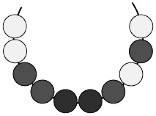 L’élève place plus de perles d’un côté de la grosse perle que de l’autre. 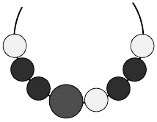 L’élève crée un motif d’un côté de la grosse perle, puis le copie de l’autre côté sans en faire une image miroir.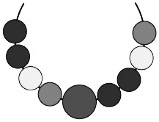 Observations et documentationObservations et documentationObservations et documentationL’élève fait un collier/bracelet symétrique, mais avec une seule couleur. Il est donc difficile de savoir s’il a considéré la symétrie.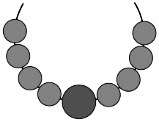 L’élève place la majorité des perles correctement, mais mêle l’ordre de quelques-unes. 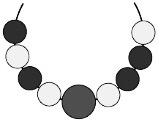 L’élève fait un collier/bracelet symétrique et explique pourquoi il est symétrique avec aisance.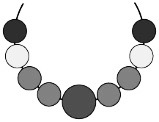 Observations et documentationObservations et documentationObservations et documentation